Instructions: Please fill out this form (or a form of your own) and upload it on our website at www.milehipopcorn.com/corporate-form after you have completed your order. Please use the same requestor name on this form as was used to complete online order. This will help us easily identify which order the form is associated with.Requestor Name: 		Requestor Email: 	Requestor Phone: 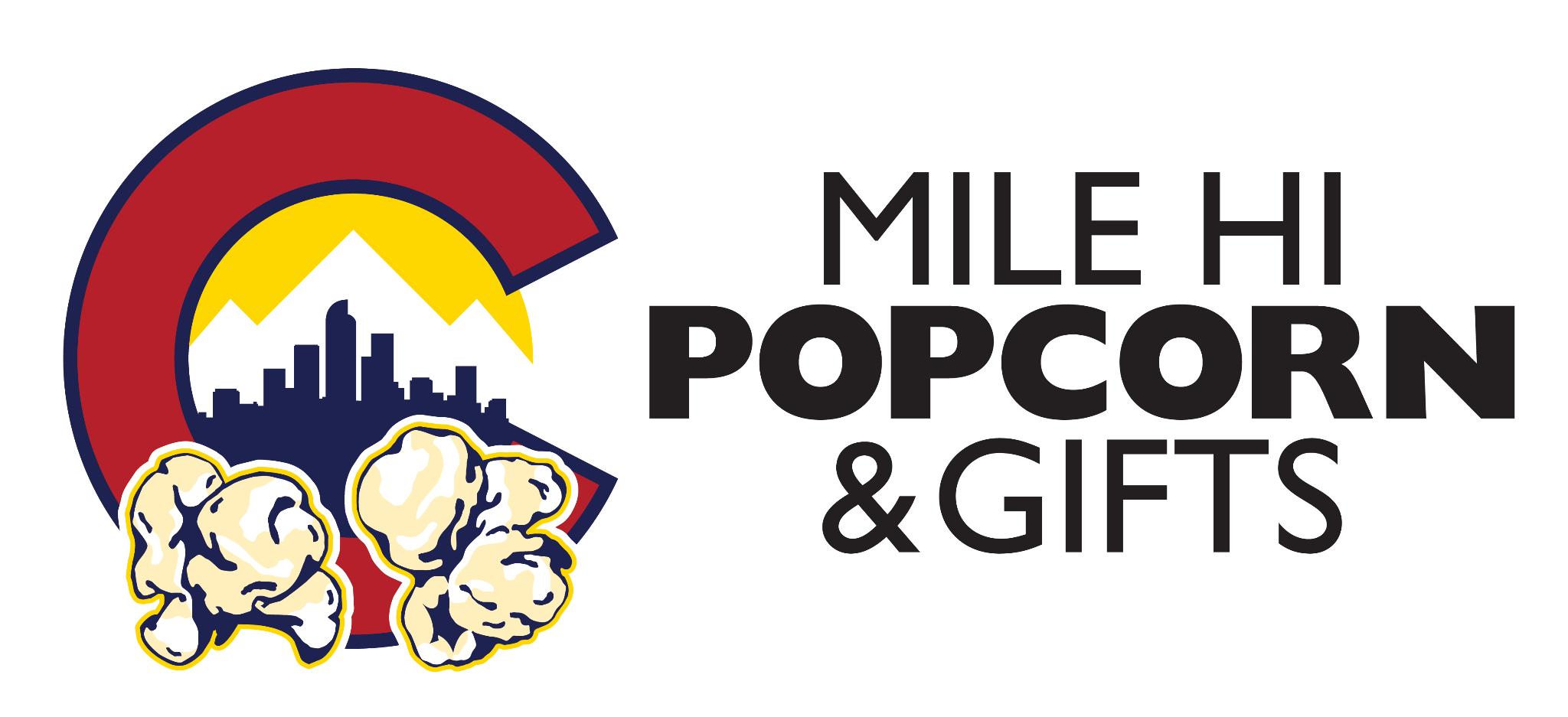 Corporate Order Shipping FormMile Hi Popcorn & Gifts7475 E Arapahoe Rd #4303-221-2324NameShipping AddressItems OrderedEx: 1gal Blue Tin (cheese and caramel)